You Have Rights as a Tenant!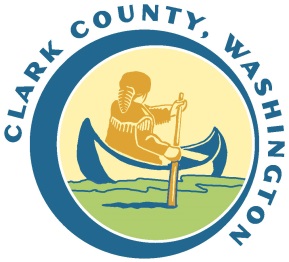 Fair Housing LawsThe Fair Housing Act protects people from discrimination when they are renting, buying, or securing financing for any housing. The prohibitions specifically cover discrimination because of race, color, national origin, religion, gender, disability and the presence of children. To learn more about Fair Housing in Southwest Washington, ask questions or report a complaint about Fair Housing contact: Fair Housing Council of Oregonwww.fhco.org503-223-8197 x.2Washington State Residential Landlord-Tenant Act (RLTA)The WA State Residential Landlord Tenant Act specifies the rights and responsibilities of tenants and landlords. Generally the State law requires landlords and tenants to act in good faith toward one another.To learn more about Your Rights as a Tenant in Washington State: http://www.washingtonlawhelp.org/resource/your-rights-as-a-tenant-in-washington?ref=ce2h5Includes information about Landlord and Tenant Responsibilities, requirements around repairs, moving out and when a unit can be considered abandoned.To learn more about Eviction and your Defense:http://www.washingtonlawhelp.org/resource/eviction-and-your-defense?ref=4mm2NLandlord Tenant Issues for Survivors of Domestic Violence, Sexual Assault and/or Stalkinghttp://www.washingtonlawhelp.org//resource/landlordtenant-issues-for-survivors-of-domestAdditional information about the RLTAhttp://www.washingtonlawhelp.org/issues/housingCity of Vancouver TenantsProtections against Being Turned Down for a Rental Unit only for tenants renting within the City of Vancouver, WAhttp://www.washingtonlawhelp.org/resource/city-of-vancouver-tenants-new-protection-against-being-turned-down-for-a-rental-unit?ref=ohv9hMore notice to vacate: Landlords who own five or more units must now give a 60 days’ notice to vacate for month-to-month tenancies. A landlord’s failure to follow this ordinance is an affirmative defense to eviction.  More notice of rent increase: Landlords who increase rent by ten percent or more must give 45 days’ written notice of the change.  The landlord must give this notice 45 days before the next rental due date.  Source of Income Discrimination: Landlords may not refuse to rent to applicants based on source of income, which includes state and federal public benefits and subsidized housing assistance.  For income screening, landlords must use only the unsubsidized portion of rent as a rent multiplier (most landlords require income of twice the monthly rent). This ordinance does not apply to homeowners who rent a space in their home.  Mobile Home Landlord-Tenant ActCovers Renters of a space in a mobile home park.http://www.washingtonlawhelp.org/resource/tenants-rights-under-the-manufacturedmobile-h?ref=tb4ps CLEAR Legal Assistance HotlineCall the CLEAR Hotline for Legal Assistance related to landlord-tenant issues. Generally, callers are screened for income eligibility and type of legal problem. CLEAR gets many calls. It may take a while to speak to someone. Please be patient.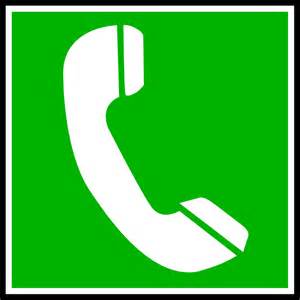 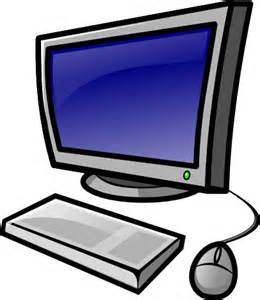 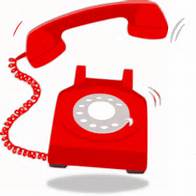 Ask your housing case manager for hard copies of any documents that may be helpful.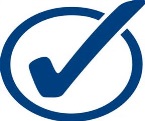 CLEAR* Senior HotlineAge 60 and Better1-888-387-7111(M-F 9:15 am to 12:15 pm)Call NJP's CLEAR Hotline
at 1-888-201-1014
(M-F 9:15 am to 12:15 pm)
Share your situation on-line and get legal advice.
https://nwjustice.org/get-legal-help